АКТобщественной проверкив рамках проведения системного и комплексного общественного контроля, проведена проверка аптечных организаций, находящихся на территории муниципалитета, по наличию в них медицинских масок, перчаток, антисептических средств, противовирусных препаратов, а также их ценовой доступности.Сроки проведения общественного контроля: 20 апреля – 22 апреля 2020 года.Основания для проведения общественного контроля: обращение жителей города.Форма общественного контроля:  общественный мониторинг Место осуществления общественного мониторинга: г.о. Королев, 37 аптек городаПредмет мониторинга:  - наличие медицинских масок, перчаток, антисептических средств, противовирусных препаратов, а также их ценовой доступности.Состав группы общественного контроля: члены комиссии «по качеству жизни граждан, социальной политике, трудовым отношениям, экологии, природопользованию и сохранению лесов» Общественной палаты г.о. Королев.Кошкина Любовь Владимировна, председатель комиссии.Сильянова Тамара Александровна, член комиссии.Белова Ольга Юрьевна, консультант-эксперт комиссии.Логачев Иван Александрович, председатель комиссии по наукеЧиченева Наталья Васильевна, член комиссии по наукеБелозерова Маргарита Нурлаяновна, председатель комиссии по ЖКХКорнеева Ольга Борисовна, председатель ОПКрасуля Виталий Яковлевич, ответственный секретарь палатыВ рериод с 20 апреля по 22 апреля палата города провела ревизию 37 аптечных пунктов города. Проверка показала:- защитные медицинские маски были в трех пунктах: гипермаркет ГЛОБУС по цене упаковки 20 шт. /800 руб. и 50 шт. /2000 руб., Аптека "Будь здоров" мкр. Юбилейный, ул. Пионерская, д. 12 по цене за 1 шт. 36 руб., Аптека "Алексфарм" ул. Тихонравова, д. 28 Б, стр. 2 по цене за шт. 40 руб.- перчатки в 11 аптечных пунктах, цена за 1пару варьируется от 20 руб. до 38 руб. в зависимости от производителя.- антисептические средства имеются в 27 аптеках в достаточном количестве.- противовирусные препараты в широком ассортименте представлены во всех аптечных пунктах, цены соответствуют Государственному реестру цен. Ревизоры отметили: фармацевты соблюдают нормы безопасности, работают в защитных масках и перчатках. В аптечных залах на полу нанесена разметка для соблюдения социальной дистанции во время нахождения людей в очереди примерно в 1,5 метра. Общественная палата продолжает проверки аптечной сети города.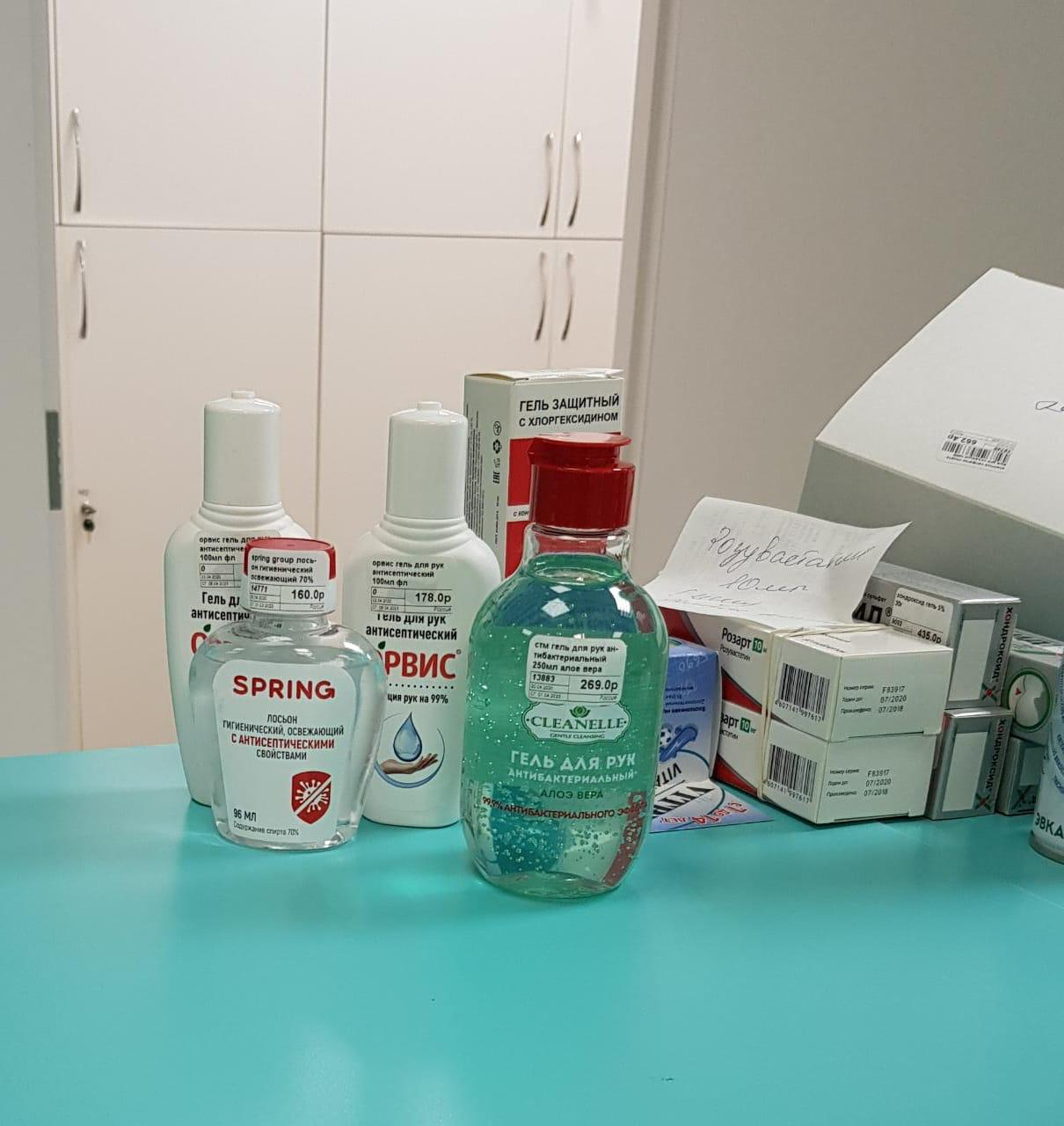 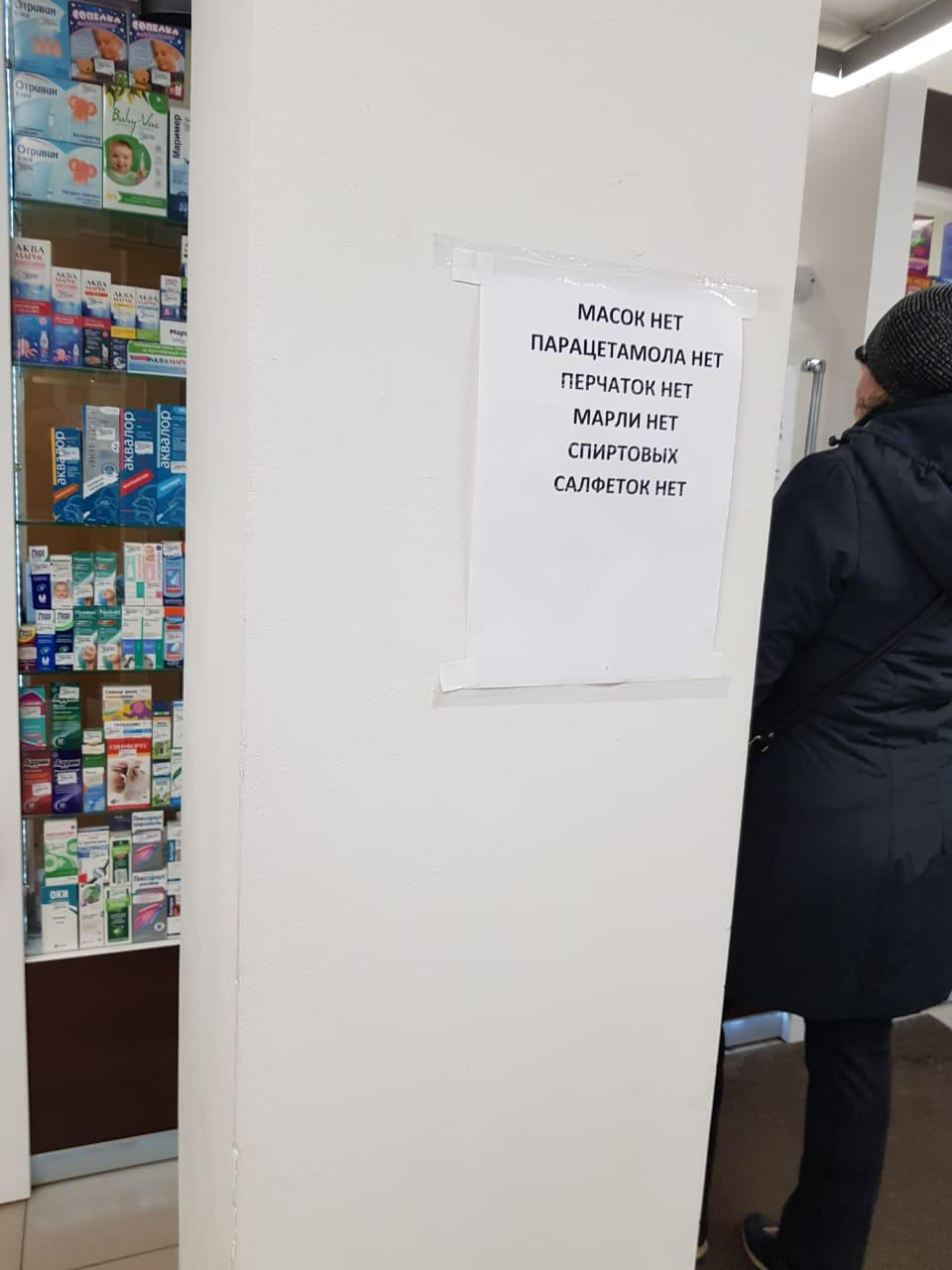 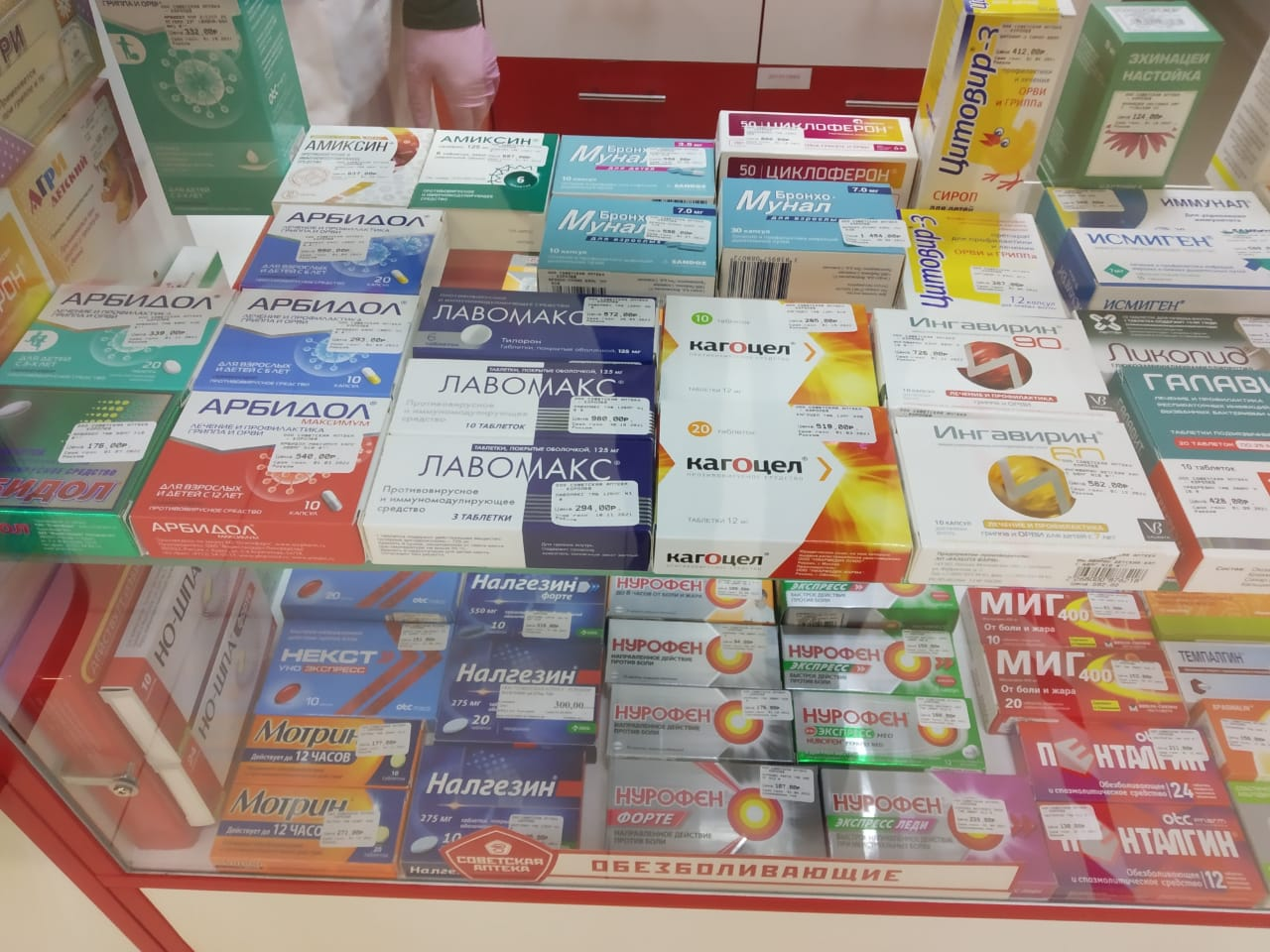 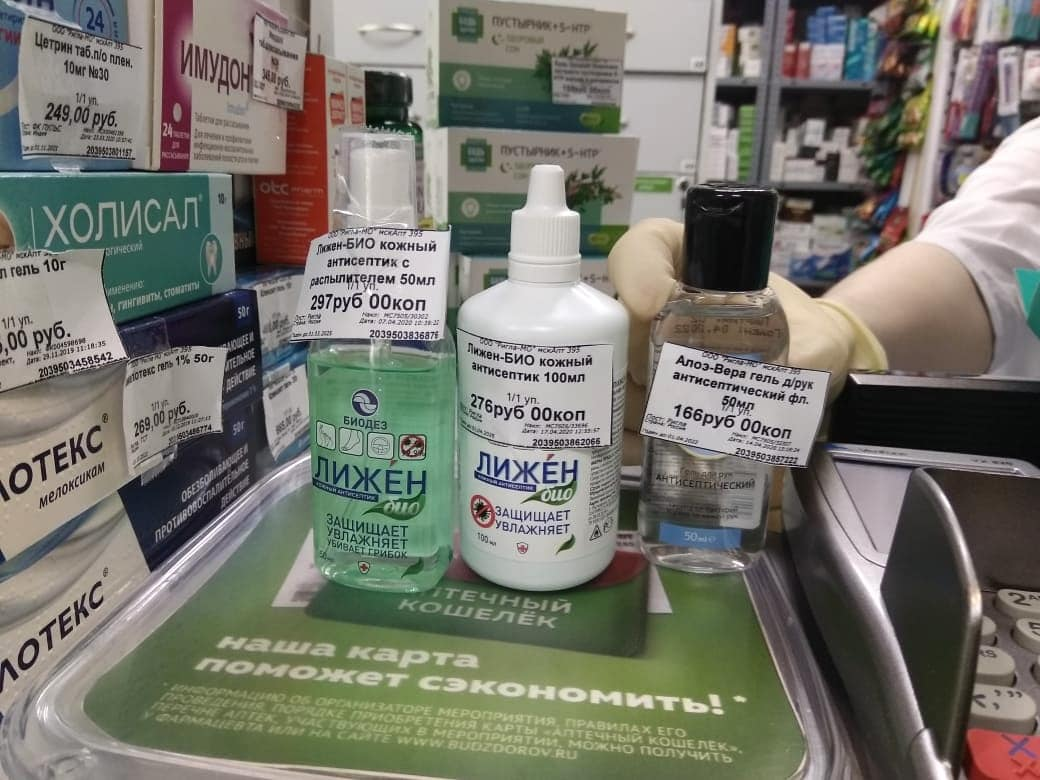 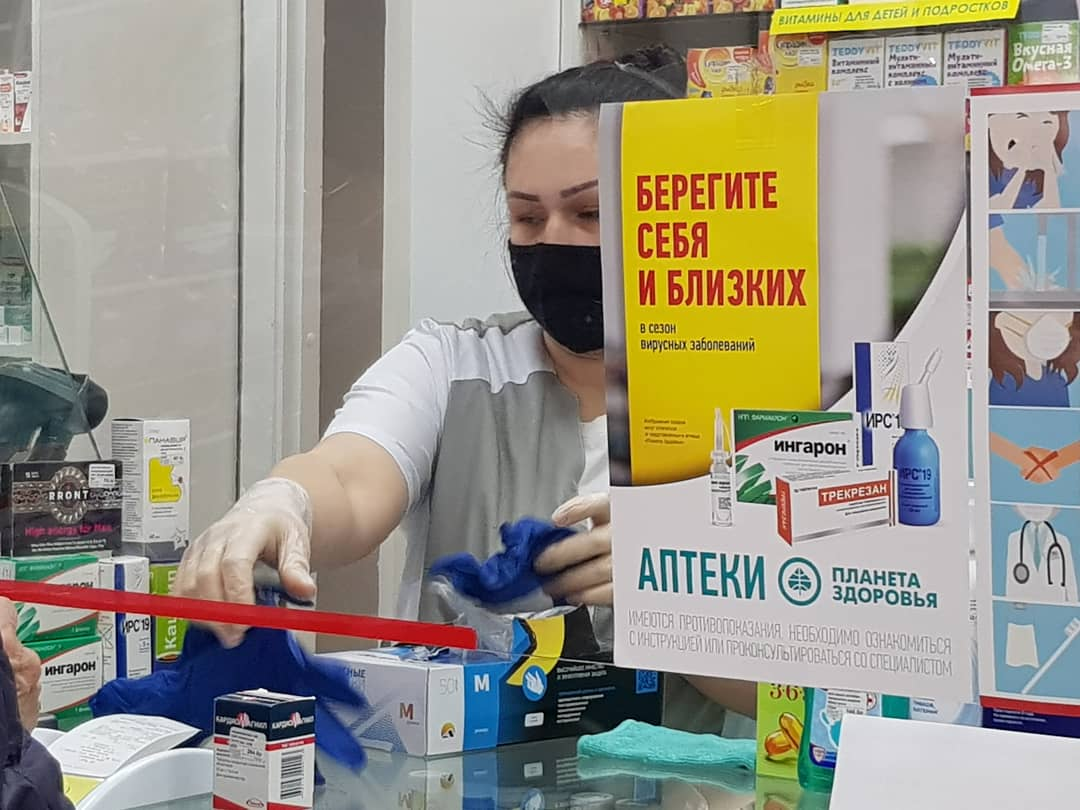 «УТВЕРЖДЕНО»Решением Совета Общественной палаты г.о. Королев Московской областиПредседатель комиссии «по качеству жизни населения, социальной политике,…» Общественной палаты г.о. КоролевЛ.В. Кошкина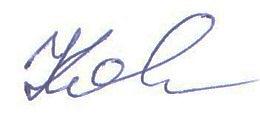 